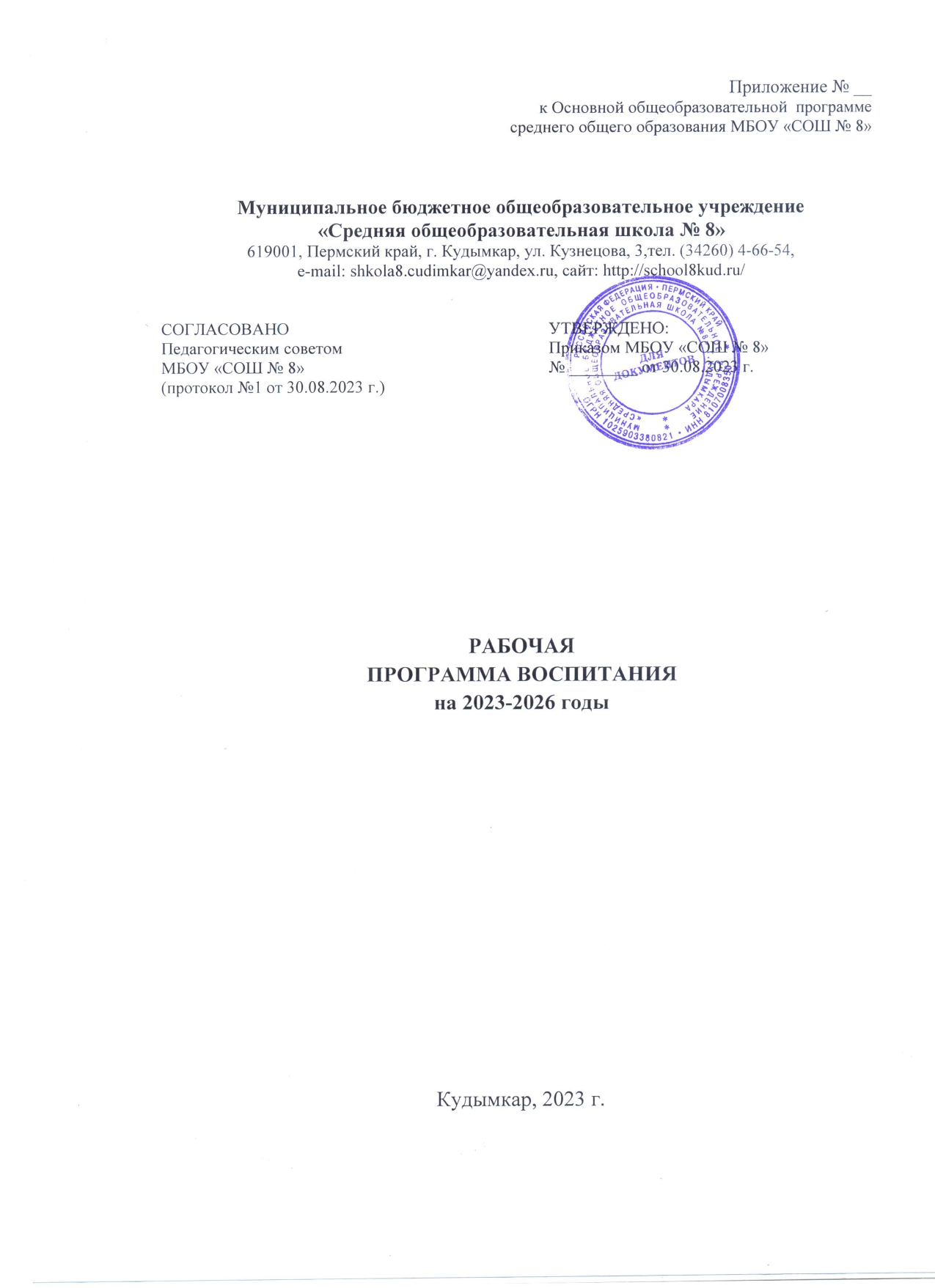 РАЗДЕЛ 1. ЦЕЛЕВОЙ.Содержание    воспитания    обучающихся в МБОУ «СОШ № 8» (далее – Школа) определяется содержанием российских базовых (гражданских, национальных) норм и ценностей, которые закреплены в Конституции Российской Федерации. Эти ценности и нормы определяют инвариантное содержание воспитания обучающихся. Вариативный компонент содержания воспитания обучающихся включает духовно-нравственные ценности культуры, традиционных религий народов России.Воспитательная деятельность в Школе планируется и осуществляется в соответствии с приоритетами государственной политики в сфере воспитания. Приоритетной задачей Российской Федерации в сфере воспитания детей является развитие высоконравственной личности, разделяющей российские традиционные духовные ценности, обладающей актуальными знаниями и умениями, способной реализовать свой потенциал в условиях современного общества, готовой к мирному созиданию и защите Родины.Цель и задачи воспитания обучающихся.		Цель воспитания:развитие личности, создание условий для самоопределения и социализации на основе социокультурных, духовно- нравственных ценностей и принятых в российском обществе правил и норм поведения в интересах человека, семьи, общества и государства;формирование у обучающихся чувства патриотизма, гражданственности, уважения к памяти защитников Отечества и подвигам Героев Отечества, закону и правопорядку, человеку труда и старшему поколению, взаимного уважения, бережного отношения к культурному наследию и традициям многонационального народа Российской Федерации, природе и окружающей среде.Задачи воспитания: 	усвоение обучающимися знаний норм, духовно-нравственных ценностей, традиций, которые выработало российское общество (социально значимых знаний); 	формирование и развитие личностных отношений к этим нормам, ценностям, традициям (их освоение, принятие);	приобретение соответствующего этим нормам, ценностям, традициям социокультурного опыта поведения, общения, межличностных и социальных отношений, применения полученных знаний;	достижение личностных результатов освоения общеобразовательных программ в соответствии с ФГОС.	Личностные результаты освоения обучающимися общеобразовательных программ включают:	осознание ими российской гражданской идентичности;сформированность у них ценностей самостоятельности и инициативы;	 готовность обучающихся к саморазвитию, самостоятельности и личностному самоопределению;		наличие мотивации к целенаправленной социально значимой деятельности;	сформированность внутренней позиции личности как особого ценностного отношения к себе, окружающим людям и жизни в целом.Воспитательная деятельность в Школе планируется и осуществляется на основе аксиологического, антропологического, культурно-исторического, системно-деятельностного, личностно-ориентированного подходов и с учётом принципов воспитания: гуманистической направленности воспитания, совместной деятельности детей и взрослых, следования нравственному примеру, безопасной жизнедеятельности, инклюзивности, возрастосообразности.Направления воспитания.Программа реализуется в единстве учебной и воспитательной деятельности Школы по основным направлениям воспитания в соответствии с ФГОС и отражает готовность обучающихся руководствоваться ценностями и приобретать первоначальный опыт деятельности на их основе, в том числе в части:Гражданского воспитания, способствующего формированию российской гражданской идентичности, принадлежности к общности граждан Российской Федерации, к народу России как источнику власти в Российском государстве и субъекту тысячелетней российской государственности, уважения к правам, свободам и обязанностям гражданина России, правовой и политической культуры.Патриотического воспитания, основанного на воспитании любви к родному краю, Родине, своему народу, уважения к другим народам России; историческое просвещение, формирование российского национального исторического сознания, российской культурной идентичности.Духовно-нравственного воспитания на основе духовно-нравственной культуры народов России, традиционных религий народов России, формирование традиционных российских семейных ценностей; воспитание честности, доброты, милосердия, справедливости, дружелюбия и взаимопомощи, уважения к старшим, к памяти предков.Эстетического воспитания, способствующего формированию эстетической культуры на основе российских традиционных духовных ценностей, приобщение к лучшим образцам отечественного и мирового искусства.Физического воспитания, ориентированного на формирование культуры здорового образа жизни и эмоционального благополучия - развитие физических способностей с учетом возможностей и состояния здоровья, навыков безопасного поведения в природной и социальной среде, чрезвычайных ситуациях.Трудового воспитания, основанного на воспитании уважения к труду, трудящимся, результатам труда (своего и других людей), ориентации на трудовую деятельность, получение профессии, личностное самовыражение в продуктивном, нравственно достойном труде в российском обществе, достижение выдающихся результатов в профессиональной деятельности.Экологического воспитания, способствующего формированию экологической культуры, ответственного, бережного отношения к природе, окружающей среде на основе российских традиционных духовных ценностей, навыков охраны, защиты, восстановления природы, окружающей среды.Ценности научного познания, ориентированного на воспитание стремления к познанию себя и других людей, природы и общества, к получению знаний, качественного образования с учетом личностных интересов и общественных потребностей.Целевые ориентиры результатов воспитания.Требования к личностным результатам освоения обучающимися ООП установлены ФГОС.Целевые ориентиры определены в соответствии с инвариантным содержанием воспитания обучающихся на основе российских базовых (гражданских, конституциональных) ценностей, обеспечивают единство воспитания, воспитательного пространства.Целевые ориентиры результатов воспитания на уровне начального общего образования.Гражданско-патриотическое воспитание:	знающий и   любящий свою малую родину, свой край, имеющий   представление о Родине — России, её территории, расположении;	сознающий принадлежность к своему народу и к общности граждан России, проявляющий уважение к своему и другим народам;	понимающий свою сопричастность к прошлому, настоящему и будущему родного края, своей Родины — России, Российского государства;	понимающий значение гражданских символов (государственная символика России, своего региона), праздников, мест почитания героев и защитников Отечества, проявляющий к ним уважение;	имеющий первоначальные представления о правах и ответственности человека в обществе, гражданских правах и обязанностях;	принимающий   участие    в    жизни    класса, общеобразовательной    организации, в доступной по возрасту социально значимой деятельности.Духовно-нравственное воспитание:	уважающий духовно-нравственную культуру своей семьи, своего народа, семейные ценности с учётом национальной, религиозной принадлежности;	сознающий ценность каждой человеческой жизни, признающий индивидуальность и достоинство каждого человека;	доброжелательный, проявляющий сопереживание, готовность оказывать помощь, выражающий неприятие поведения, причиняющего физический и моральный вред другим людям, уважающий старших;	умеющий оценивать поступки с позиции их соответствия нравственным нормам, осознающий ответственность за свои поступки;	владеющий представлениями о многообразии языкового и культурного пространства России, имеющий первоначальные навыки общения с людьми разных народов, вероисповеданий;	сознающий нравственную и эстетическую ценность литературы, родного языка, русского языка, проявляющий интерес к чтению.Эстетическое воспитание:	способный воспринимать и чувствовать прекрасное в быту, природе, искусстве, творчестве людей;	проявляющий интерес и уважение к отечественной и мировой художественной культуре;	проявляющий стремление   к   самовыражению   в   разных   видах   художественной деятельности, искусстве.Физическое воспитание, формирование культуры здоровья и эмоционального благополучия:	бережно относящийся к физическому здоровью, соблюдающий основные правила здорового и безопасного для себя и других людей образа жизни, в том числе в информационной среде;	владеющий основными навыками личной и общественной гигиены, безопасного поведения в быту, природе, обществе;	ориентированный на физическое развитие с учётом возможностей здоровья, занятия физкультурой и спортом;	сознающий и принимающий свою половую принадлежность, соответствующие ей психофизические и поведенческие особенности с учётом возраста.Трудовое воспитание:	сознающий ценность труда в жизни человека, семьи, общества;	проявляющий уважение к труду, людям труда, бережное отношение к результатам труда, ответственное потребление;	проявляющий интерес к разным профессиям;	участвующий в различных	видах	доступного по	возрасту труда, трудовой деятельности.Экологическое воспитание:	понимающий ценность природы, зависимость жизни людей от природы, влияние людей на природу, окружающую среду;	проявляющий любовь и бережное отношение к природе, неприятие действий, приносящих вред природе, особенно живым существам;	выражающий готовность в своей деятельности придерживаться экологических норм.Ценности научного познания:	выражающий познавательные интересы, активность, любознательность и самостоятельность в познании, интерес и уважение к научным знаниям, науке;	обладающий первоначальными представлениями о природных и социальных объектах, многообразии объектов и явлений природы, связи живой и неживой природы, о науке, научном знании;	имеющий первоначальные навыки наблюдений, систематизации и осмысления опыта в естественнонаучной и гуманитарной областях знания.Целевые ориентиры результатов воспитания на уровне основного общего образования.Гражданское воспитание:знающий и принимающий свою российскую гражданскую принадлежность (идентичность) в поликультурном, многонациональном и многоконфессиональном российском обществе, в мировом сообществе;понимающий сопричастность к прошлому, настоящему и будущему народа России, тысячелетней истории российской государственности на основе исторического просвещения, российского национального исторического сознания;проявляющий уважение к государственным символам России, праздникам;проявляющий готовность к выполнению обязанностей гражданина России, реализации своих гражданских прав и свобод при уважении прав и свобод, законных интересов других людей;выражающий неприятие любой дискриминации граждан, проявлений экстремизма, терроризма, коррупции в обществе;принимающий участие в жизни класса, общеобразовательной организации, в том числе самоуправлении, ориентированный на участие в социально значимой деятельности.Патриотическое воспитание:сознающий свою национальную, этническую принадлежность, любящий свой народ, его традиции, культуру;проявляющий уважение к историческому и культурному наследию своего и других народов России, символам, праздникам, памятникам, традициям народов, проживающих в родной стране;проявляющий интерес к познанию родного языка, истории и культуры своего края, своего народа, других народов России;знающий и уважающий достижения нашей Родины - России в науке, искусстве, спорте, технологиях, боевые подвиги и трудовые достижения, героев и защитников Отечества в прошлом и современности;принимающий участие в мероприятиях патриотической направленности.Духовно-нравственное воспитание:знающий и уважающий духовно-нравственную культуру своего народа, ориентированный на духовные ценности и нравственные нормы народов России, российского общества в ситуациях нравственного выбора (с учетом национальной, религиозной принадлежности);выражающий готовность оценивать свое поведение и поступки, поведение и поступки других людей с позиций традиционных российских духовно-нравственных ценностей и норм с учетом осознания последствий поступков;выражающий неприятие антигуманных и асоциальных поступков, поведения, противоречащих традиционным в России духовно-нравственным нормам и ценностям;сознающий соотношение свободы и ответственности личности в условиях индивидуального и общественного пространства, значение и ценность межнационального, межрелигиозного согласия людей, народов в России, умеющий общаться с людьми разных народов, вероисповеданий;проявляющий уважение к старшим, к российским традиционным семейным ценностям, институту брака как союзу мужчины и женщины для создания семьи, рождения и воспитания детей;проявляющий интерес к чтению, к родному языку, русскому языку и литературе как части духовной культуры своего народа, российского общества.Эстетическое воспитание:выражающий понимание ценности отечественного и мирового искусства, народных традиций и народного творчества в искусстве;проявляющий эмоционально-чувственную восприимчивость к разным видам искусства, традициям и творчеству своего и других народов, понимание их влияния на поведение людей;сознающий роль художественной культуры как средства коммуникации и самовыражения в современном обществе, значение нравственных норм, ценностей, традиций в искусстве;ориентированный на самовыражение в разных видах искусства, в художественном творчестве.Физическое воспитание, формирование культуры здоровья и эмоционального благополучия:понимающий ценность жизни, здоровья и безопасности, значение личных усилий в сохранении здоровья, знающий и соблюдающий правила безопасности, безопасного поведения, в том числе в информационной среде;выражающий установку на здоровый образ жизни (здоровое питание, соблюдение гигиенических правил, сбалансированный режим занятий и отдыха, регулярную физическую активность);проявляющий неприятие вредных привычек (курения, употребления алкоголя, наркотиков, игровой и иных форм зависимостей), понимание их последствий, вреда для физического и психического здоровья;умеющий осознавать физическое и эмоциональное состояние (свое и других людей), стремящийся управлять собственным эмоциональным состоянием;способный адаптироваться к меняющимся социальным, информационным и природным условиям, стрессовым ситуациям.Трудовое воспитание:уважающий труд, результаты своего труда, труда других людей;проявляющий интерес к практическому изучению профессий и труда различного рода, в том числе на основе применения предметных знаний;сознающий важность трудолюбия, обучения труду, накопления навыков трудовой деятельности на протяжении жизни для успешной профессиональной самореализации в российском обществе;участвующий в решении практических трудовых дел, задач (в семье, общеобразовательной организации, своей местности) технологической и социальной направленности, способный инициировать, планировать и самостоятельно выполнять такого рода деятельность;выражающий готовность к осознанному выбору и построению индивидуальной траектории образования и жизненных планов с учетом личных и общественных интересов, потребностей.Экологическое воспитание:понимающий значение и глобальный характер экологических проблем, путей их решения, значение экологической культуры человека, общества;сознающий свою ответственность как гражданина и потребителя в условиях взаимосвязи природной, технологической и социальной сред;выражающий активное неприятие действий, приносящих вред природе;ориентированный на применение знаний естественных и социальных наук для решения задач в области охраны природы, планирования своих поступков и оценки их возможных последствий для окружающей среды;участвующий в практической деятельности экологической, природоохранной направленности.Ценности научного познания:выражающий познавательные интересы в разных предметных областях с учетом индивидуальных интересов, способностей, достижений;ориентированный в деятельности на научные знания о природе и обществе, взаимосвязях человека с природной и социальной средой;развивающий навыки использования различных средств познания, накопления знаний о мире (языковая, читательская культура, деятельность в информационной, цифровой среде);демонстрирующий навыки наблюдений, накопления фактов, осмысления опыта в естественно-научной и гуманитарной областях познания, исследовательской деятельности.1.3.3.	Целевые ориентиры результатов воспитания на уровне среднего общего образования.Гражданское воспитание:осознанно выражающий свою российскую гражданскую принадлежность (идентичность) в поликультурном, многонациональном и многоконфессиональном российском обществе, в мировом сообществе;сознающий свое единство с народом России как источником власти и субъектом тысячелетней российской государственности, с Российским государством, ответственность за его развитие в настоящем и будущем на основе исторического просвещения, сформированного российского национального исторического сознания;проявляющий готовность к защите Родины, способный аргументированно отстаивать суверенитет и достоинство народа России и Российского государства, сохранять и защищать историческую правду;ориентированный на активное гражданское участие на основе уважения закона и правопорядка, прав и свобод сограждан;осознанно и деятельно выражающий неприятие любой дискриминации по социальным, национальным, расовым, религиозным признакам, проявлений экстремизма, терроризма, коррупции, антигосударственной деятельности;обладающий опытом гражданской социально значимой деятельности (в ученическом самоуправлении, волонтерском движении, экологических, военно-патриотических и другие объединениях, акциях, программах).Патриотическое воспитание:выражающий свою национальную, этническую принадлежность, приверженность к родной культуре, любовь к своему народу;сознающий причастность к многонациональному народу Российской Федерации, Российскому Отечеству, российскую культурную идентичность;проявляющий деятельное ценностное отношение к историческому и культурному наследию своего и других народов России, традициям, праздникам, памятникам народов, проживающих в родной стране - России;проявляющий уважение к соотечественникам, проживающим за рубежом, поддерживающий их права, защиту их интересов в сохранении российской культурной идентичности.Духовно-нравственное воспитание:проявляющий приверженность традиционным духовно-нравственным ценностям, культуре народов России с учетом мировоззренческого, национального, конфессионального самоопределения;действующий и оценивающий свое поведение и поступки, поведение и поступки других людей с позиций традиционных российских духовно-нравственных ценностей и норм с осознанием последствий поступков, деятельно выражающий неприятие антигуманных и асоциальных поступков, поведения, противоречащих этим ценностям;проявляющий уважение к жизни и достоинству каждого человека, свободе мировоззренческого выбора и самоопределения, к представителям различных этнических групп, религий народов России, их национальному достоинству и религиозным чувствам с учетом соблюдения конституционных прав и свобод всех граждан;понимающий и деятельно выражающий ценность межнационального, межрелигиозного согласия людей, народов в России, способный вести диалог с людьми разных национальностей, отношения к религии и религиозной принадлежности, находить общие цели и сотрудничать для их достижения;ориентированный на создание устойчивой семьи на основе российских традиционных семейных ценностей, понимания брака как союза мужчины и женщины для создания семьи, рождения и воспитания в семье детей, неприятия насилия в семье, ухода от родительской ответственности;обладающий сформированными представлениями о ценности и значении в отечественной и мировой культуре языков и литературы народов России, демонстрирующий устойчивый интерес к чтению как средству познания отечественной и мировой духовной культуры.Эстетическое воспитание:выражающий понимание ценности отечественного и мирового искусства, российского и мирового художественного наследия;проявляющий восприимчивость к разным видам искусства, понимание эмоционального воздействия искусства, его влияния на поведение людей, умеющий критически оценивать это влияние;проявляющий понимание художественной культуры как средства коммуникации и самовыражения в современном обществе, значения нравственных норм, ценностей, традиций в искусстве;ориентированный на осознанное творческое самовыражение, реализацию творческих способностей в разных видах искусства с учетом российских традиционных духовных и нравственных ценностей, на эстетическое обустройство собственного быта.Физическое воспитание, формирование культуры здоровья и эмоционального благополучия:понимающий и выражающий в практической деятельности ценность жизни, здоровья и безопасности, значение личных усилий в сохранении и укреплении своего здоровья и здоровья других людей;соблюдающий правила личной и общественной безопасности, в том числе безопасного поведения в информационной среде;выражающий на практике установку на здоровый образ жизни (здоровое питание, соблюдение гигиены, режим занятий и отдыха, регулярную физическую активность), стремление к физическому совершенствованию, соблюдающий и пропагандирующий безопасный и здоровый образ жизни;проявляющий сознательное и обоснованное неприятие вредных привычек (курения, употребления алкоголя, наркотиков, любых форм зависимостей), деструктивного поведения в обществе и цифровой среде, понимание их вреда для физического и психического здоровья;демонстрирующий навыки рефлексии своего состояния (физического, эмоционального, психологического), состояния других людей с точки зрения безопасности, сознательного управления своим эмоциональным состоянием;развивающий способности адаптироваться к стрессовым ситуациям в общении, в разных коллективах, к меняющимся условиям (социальным, информационным, природным).Трудовое воспитание:уважающий труд, результаты труда, трудовые и профессиональные достижения своих земляков, их вклад в развитие своего поселения, края, страны, трудовые достижения российского народа;проявляющий способность к творческому созидательному социально значимому труду в доступных по возрасту социально-трудовых ролях, в том числе предпринимательской деятельности в условиях самозанятости или наемного труда;участвующий в социально значимой трудовой деятельности разного вида в семье, общеобразовательной организации, своей местности, в том числе оплачиваемом труде в каникулярные периоды, с учетом соблюдения законодательства Российской Федерации;выражающий осознанную готовность к получению профессионального образования, к непрерывному образованию в течение жизни как условию успешной профессиональной и общественной деятельности;понимающий специфику трудовой деятельности, регулирования трудовых отношений, самообразования и профессиональной самоподготовки в информационном высокотехнологическом обществе, готовый учиться и трудиться в современном обществе;ориентированный на осознанный выбор сферы трудовой, профессиональной деятельности в российском обществе с учетом личных жизненных планов, потребностей своей семьи, общества.Экологическое воспитание:демонстрирующий в поведении сформированность экологической культуры на основе понимания влияния социально-экономических процессов на природу, в том числе на глобальном уровне, ответственность за действия в природной среде;выражающий деятельное неприятие действий, приносящих вред природе;применяющий знания естественных и социальных наук для разумного, бережливого природопользования в быту, общественном пространстве;имеющий и развивающий опыт экологически направленной, природоохранной, ресурсосберегающей деятельности, участвующий в его приобретении другими людьми.Ценности научного познания:деятельно выражающий познавательные интересы в разных предметных областях с учетом своих интересов, способностей, достижений;обладающий представлением о современной научной картине мира, достижениях науки и техники, аргументированно выражающий понимание значения науки в жизни российского общества, обеспечении его безопасности, гуманитарном, социально-экономическом развитии России;демонстрирующий навыки критического мышления, определения достоверной научной информации и критики антинаучных представлений;развивающий и применяющий навыки наблюдения, накопления и систематизации фактов, осмысления опыта в естественно-научной и гуманитарной областях познания, исследовательской деятельности.РАЗДЕЛ 2. СОДЕРЖАТЕЛЬНЫЙ.Уклад Школы.МБОУ «СОШ № 8» является основной общеобразовательной школой, обучение в которой осуществляется по трем уровням образования (начальное общее образование, основное общее образование, среднее общее образование). Муниципальное бюджетное общеобразовательное учреждение «Средняя общеобразовательная школа №8» города Кудымкара  открыта в 1946 г. как начальная Юринская школа. С 1949 года она стала средней, в 1956 году был сделан первый выпуск. В 1975 году был сдан в эксплуатацию новый корпус в кирпичном исполнении на 420 посадочных мест. Сегодня школа размещается в двух зданиях по адресам ул. Кузнецова,3 и Кузнецова,3А. Обучается 660  учеников, скомплектованы 25 классов. Работают  38 педагогов.        На образовательную ситуацию в школе большое влияние оказывает её расположение в отдаленном районе города. Протяженность микрорайона – несколько километров.  Крупных центров нет. Отсутствие возможностей тесного взаимодействия с культурными центрами города (драматическим театром, библиотеками, художественным музеем и др.) не позволяет обеспечить в достаточной степени удовлетворение интеллектуальных и эстетических потребностей учащихся. Поэтому задача школы – реализация роли социокультурного центра в микрорайоне  пос. Юрино.          Социум школы весьма разнообразен. 80% семей детей обучающихся в школе – полные семьи, 18% - неполные, 39% -малообеспеченные, 19% - семьи многодетные. 27% семей, в которых родители не работают. Особую тревогу вызывают семьи неблагополучные, их 18%.Образовательный уровень родителей невысок: имеющих высшее и среднее специальное образование – 25%, основная масса родителей имеют среднее или неполное среднее образование. По социальному положению, в основном это рабочие промышленных предприятий и колхоза, служащие. Таким образом, в школе обучаются дети рабочих и служащих, постоянно проживающих в микрорайоне школы, и  в прилегающих к городу деревнях.   Уклад жизни в частном секторе определяет некоторые отличительные качества детей – трудолюбие, скромность, доброта, умение понять друг друга. Особенности социальной среды школы определяют школу №8 как адаптивную, где могут обучаться и обучаются дети с разными умственными способностями. Образовательные запросы и ожидания различных групп населения, проживающих в микрорайоне школы не одинаковы. Школа определяет образовательные нужды потребителей и обучаемых и с их учетом осуществляет обучение на всех ступенях обучения, создает необходимые условия для получения полноценного образования.  Высокая социальная активность учащихся способствует развитию ученического самоуправления, позволяет привлекать учащихся к организации и проведению различных мероприятий, что повышает качество и уровень их проведения. Показателем высокой социальной активности учащихся является деятельность Школьного Совета старшеклассников. Также в Школе обучаются дети с особыми образовательными потребностями, обучающиеся с ОВЗ и находящиеся в трудной жизненной ситуации. Состав ученического коллектива стабильный.Цель Школы: создание необходимых условий для получения каждым обучающимся высокого качества конкурентоспособного образования, обеспечивающего его профессиональный и социальный успех в современном мире.Основными традициями воспитания в Школе являются: выстраивание системы воспитательных мероприятий на основе общешкольных дел, равноправными участниками которых на всех этапах реализации являются сами обучающиеся;создание ситуаций для проявления активной гражданской позиции обучающихся через развитие ученического самоуправления, волонтерского движения, включение в деятельность ВВПОД «Юнармия», РДДМ «Движение первых»;реализация процессов воспитания и социализации обучающихся с использованием ресурсов социально-педагогического партнёрства.Наиболее   значимые   традиционные   дела, события, мероприятия, составляющие основу воспитательной системы Школы:акции, посвящённые значимым датам страны;ритуалы посвящения в первоклассники;мероприятия с использованием интерактивных локаций и тематических активностей: «День толерантности», «Декада «Мы – за ЗОЖ!»», «Неделя мужества», Декада «Наследники Победы»;КТД, посвященные Дню учителя, международному женскому дню 8 марта, «Новогодний переполох»;день школьного самоуправления (профессиональные пробы);Смотр строя и песни «Статен. Строен. Уважения – достоин!»;конкурс патриотической песни «Битва хоров»;Вечер встречи выпускников;церемония награждения обучающихся, добившихся значительных успехов в различных видах деятельности; праздник «Прощание с начальной школой»;праздник Последнего звонка;торжественная церемония вручения аттестатов;спортивные мероприятия в рамках деятельности школьного спортивного клуба «СКИФ».Школа планирует участие в следующих значимых проектах и программах, включённых в систему воспитательной деятельности:федеральный профориентационный проект «Билет в будущее»;федеральная программа «Орлята России».Субъекты партнерства школы:Образовательные учреждения: Коми-Пермяцкий техникум торговли и сервиса, Кудымкарский	 педагогический колледж.Учреждения культуры и спорта  и учреждения дополнительного образования: Культурно-деловой центр, ДЮЦ «Радуга», МБУ «Стадион «Парма», ДЮСШ, МАУ «ФОК- плавательный бассейн» Коми-Пермяцкий этно-культурный центр, Коми-Пермяцкий краеведческий музей им. П.И.Субботина- Пермяка.Общественные организации, органы местного самоуправления и органы государственной власти: Отдел культуры и молодежной политики, Отдел ЗАГС, Городское общество «Мемориал», Совет ветеранов, Комитет по физической культуре и спорту, КМОО «Патриот» (ГАУ «Пермский краевой центр военно-патриотического воспитания и подготовки граждан к военной службе), Автошкола Кудымкарский РЦ ДОСААФ России. Государственные и коммерческие структуры: Центр занятости населения, Кудымкарская городская прокуратура, Межмуниципальный отдел МВД России «Кудымкарский»,  ГКУЗ ПК «ПКЦ СПИД и ИЗ», «Центр здоровья», МУП КЦРБ, Мясокомбинат «Петровский мясной дом» и др.Проблемные зоны, дефициты по достижению эффективных результатов в воспитательной деятельности:несогласованность действий различных субъектов образовательного процесса при осуществлении работы с неуспевающими обучающимися и как следствие – работа в режиме «скорой помощи», невозможность планирования качественной профилактической и коррекционной работы;проблемы применения современных методик и технологий воспитания в деятельности классных руководителей, преобладание мероприятийного, а не деятельностного подхода;недостаточное использование воспитательного потенциала школьных уроков.Для решения обозначенных проблем реализованы следующие мероприятия:находится в разработке  программа обучения классных руководителей эффективным технологиям, методам и приёмам работы с обучающимися, родителями (законными представителями);разработан алгоритм действий администрации, педагогов-предметников, классных руководителей, специалистов СПС по профилактике неуспеваемости обучающихся, работе с неуспевающими учащимися;разработана программа семинаров-практикумов для учителей-предметников по повышению эффективности реализации воспитательного потенциала школьных уроков.Виды, формы и содержание воспитательной деятельности. 2.1.1. Модуль «Урочная деятельность».Реализация воспитательного потенциала уроков (урочной деятельности, аудиторных занятий в рамках максимально допустимой учебной нагрузки) предусматривает:максимальное использование воспитательных возможностей содержания учебных предметов для формирования у обучающихся российских традиционных духовно-нравственных и социокультурных ценностей, российского исторического сознания на основе исторического просвещения; подбор соответствующего содержания уроков, заданий, вспомогательных материалов, проблемных ситуаций для обсуждений;включение учителями в рабочие программы по учебным предметам, курсам, модулям целевых ориентиров результатов воспитания, их учет в определении воспитательных задач уроков, занятий;включение учителями в рабочие программы учебных предметов, курсов, модулей тематики в соответствии с календарным планом воспитательной работы;выбор методов, методик, технологий, оказывающих воспитательное воздействие на личность в соответствии с воспитательным идеалом, целью и задачами воспитания, целевыми ориентирами результатов воспитания; реализацию приоритета воспитания в учебной деятельности;привлечение внимания обучающихся к ценностному аспекту изучаемых на уроках предметов, явлений и событий, инициирование обсуждений, высказываний своего мнения, выработки своего личностного отношения к изучаемым событиям, явлениям, лицам;применение интерактивных форм учебной работы - интеллектуальных, стимулирующих познавательную мотивацию, игровых методик, дискуссий, дающих возможность приобрести опыт ведения конструктивного диалога; групповой работы, которая учит строить отношения и действовать в команде, способствует развитию критического мышления;побуждение обучающихся соблюдать нормы поведения, правила общения со сверстниками и педагогическими работниками, соответствующие укладу общеобразовательной  организации, установление и поддержку доброжелательной атмосферы;организацию наставничества мотивированных и эрудированных обучающихся над неуспевающими одноклассниками, в том числе с особыми образовательными потребностями, дающего обучающимся социально значимый опыт сотрудничества и взаимной помощи;инициирование и поддержку исследовательской деятельности обучающихся, планирование и выполнение индивидуальных и групповых проектов воспитательной направленности.2.1.2. Модуль «Внеурочная деятельность».План внеурочной деятельности МБОУ «СОШ № 8» определяет состав и структуру направлений, формы организации, объем внеурочной деятельности для учащихся на ступени начального и основного общего образования с учетом интересов учащихся и возможностей образовательного учреждения.Воспитание на занятиях школьных курсов внеурочной деятельности осуществляется преимущественно через:•	вовлечение обучающихся в интересную и полезную для них деятельность, которая предоставит им возможность самореализоваться в ней, приобрести социально значимые знания, развить в себе важные для своего личностного развития социально значимые отношения, получить опыт участия в социально значимых делах;•	формирование в кружках, секциях, клубах, студиях и т. п. детско-взрослых общностей, которые могли бы объединять обучающихся и педагогических работников общими позитивными эмоциями и доверительными отношениями друг к другу;•	создание в детских объединениях традиций, задающих их членам определенные социально значимые формы поведения;•	поддержку в детских объединениях обучающихся с ярко выраженной лидерской позицией и установкой на сохранение и поддержание накопленных социально значимых традиций;•	поощрение педагогическими работниками детских инициатив и детского самоуправления.Реализация воспитательного потенциала курсов внеурочной деятельности происходит в рамках выбранных обучающимися направлений.Содержание занятий реализуется через разнообразные формы: игры, спектакли, спортивные соревнования, викторины, олимпиады, выставки, концерты, беседы, лекции и многие другие, позволяющие эффективно раскрыть потенциал каждого ребенка, дав ему возможность попробовать свои силы в различных видах деятельности.2.1.3. Модуль «Классное руководство».Реализация воспитательного потенциала классного руководства как деятельности педагогических работников, осуществляющих классное руководство в качестве особого вида педагогической деятельности, направленной, в первую очередь, на решение задач воспитания и социализации обучающихся, предусматривает:планирование и проведение классных часов/мероприятий целевой воспитательной, тематической направленности (не реже 1 раза в неделю);еженедельное проведение информационно-просветительских занятий «Разговоры о важном» (в рамках внеурочной деятельности), «Россия – мои горизонты» ( в рамках внеурочной деятельности);инициирование и поддержку классными руководителями участия классов в общешкольных делах, мероприятиях, оказание необходимой помощи обучающимся в их подготовке, проведении и анализе;организацию интересных и полезных для личностного развития обучающихся совместных дел, позволяющих вовлекать в них обучающихся с разными потребностями, способностями, давать возможности для самореализации, устанавливать и укреплять доверительные отношения, стать для них значимым взрослым, задающим образцы поведения;сплочение коллектива класса через игры и тренинги на командообразование, внеучебные и внешкольные мероприятия, походы, экскурсии, празднования дней рождения обучающихся, классные вечера;выработку совместно с обучающимися правил поведения класса, участие в выработке таких правил поведения в образовательной организации;изучение особенностей личностного развития обучающихся путем наблюдения за их поведением, в специально создаваемых педагогических ситуациях, в играх, беседах по нравственным проблемам; результаты наблюдения сверяются с результатами бесед с родителями, учителями, а также (при необходимости) с педагогом-психологом;доверительное общение и поддержку обучающихся в решении проблем (налаживание взаимоотношений с одноклассниками или педагогами, успеваемость и другое), совместный поиск решений проблем, коррекцию поведения обучающихся через частные беседы индивидуально и вместе с их родителями, с другими обучающимися класса;индивидуальную работу с обучающимися класса по ведению личных портфолио, в которых они фиксируют свои учебные, творческие, спортивные, личностные достижения;регулярные консультации с учителями-предметниками, направленные на формирование единства требований по вопросам воспитания и обучения, предупреждение и (или) разрешение конфликтов между учителями и обучающимися;проведение педагогических советов для решения конкретных проблем класса, интеграции воспитательных влияний педагогов на обучающихся, привлечение учителей-предметников к участию в классных делах, дающих им возможность лучше узнавать и понимать обучающихся, общаясь и наблюдая их во внеучебной обстановке, участвовать в родительских собраниях класса;организацию и проведение регулярных родительских собраний (не реже 1 раза в четверть), информирование родителей об успехах и проблемах обучающихся, их положении в классе, жизни класса в целом, помощь родителям и иным членам семьи в отношениях с учителями, администрацией;создание и организацию работы родительского комитета (актива) класса, участвующего в решении вопросов воспитания и обучения в классе, общеобразовательной организации;привлечение родителей (законных представителей), членов семей обучающихся к организации и проведению воспитательных дел, мероприятий в классе и общеобразовательной организации;проведение в классе праздников, конкурсов, соревнований и других мероприятий.	2.1.4. Модуль «Основные школьные дела».Реализация воспитательного потенциала основных школьных дел предусматривает:общешкольные праздники, ежегодные творческие (театрализованные, музыкальные, литературные и другие) мероприятия, связанные с общероссийскими, региональными праздниками, памятными датами, в которых участвуют все классы – акции «Мы помним!», «Когда мы едины – мы непобедимы» и др.участие во всероссийских акциях, посвященных значимым событиям в России, мире - акции «Блокадный хлеб», «Диктант Победы», «Свеча памяти», «Час Земли», «Сад памяти» и др.;торжественные мероприятия, связанные с завершением образования, переходом на следующий уровень образования, символизирующие приобретение новых социальных статусов в образовательной организации, обществе – «Я – первоклассник», «Я – пятиклассник», «Я – старшеклассник», торжествованная церемония вручения аттестатов, праздник последнего звонка, «Прощание с начальной школой»;церемония награждения (по итогам учебного периода, года) обучающихся и педагогов за участие в жизни образовательной организации, достижения в конкурсах, соревнованиях, олимпиадах, вклад в развитие Школы, города, края;социальные проекты в Школе, совместно разрабатываемые и реализуемые обучающимися и педагогическими работниками, в том числе с участием социальных партнеров, комплексы дел благотворительной, экологической, патриотической, трудовой и другой направленности;проводимые для жителей города и организуемые совместно с семьями обучающихся праздники, фестивали, представления в связи с памятными датами, значимыми событиями для жителей города;разновозрастные сборы, многодневные выездные события, включающие в себя комплекс коллективных творческих дел гражданской, патриотической, историко-краеведческой, экологической, трудовой, спортивно-оздоровительной и другой направленности;вовлечение по возможности каждого обучающегося в школьные дела в разных ролях (сценаристов, постановщиков, исполнителей, корреспондентов, ведущих, декораторов, музыкальных редакторов, ответственных за костюмы и оборудование, за приглашение и встречу гостей и других), помощь обучающимся в освоении навыков подготовки, проведения, анализа общешкольных дел;наблюдение за поведением обучающихся в ситуациях подготовки, проведения, анализа основных школьных дел, мероприятий, их отношениями с обучающимися разных возрастов, с педагогическими работниками и другими взрослыми.2.1.5. Модуль «Внешкольные мероприятия».Реализация воспитательного потенциала внешкольных мероприятий предусматривает:общие внешкольные мероприятия, в том числе организуемые совместно с социальными партнерами Школы;внешкольные тематические мероприятия воспитательной направленности, организуемые педагогами по изучаемым в Школе учебным предметам, курсам, модулям;экскурсии, походы выходного дня (в музей, картинную галерею, технопарк, на предприятие и другое), организуемые в классах классными руководителями, в том числе совместно с родителями (законными представителями) обучающихся с привлечением их к планированию, организации, проведению, оценке мероприятия;литературные, исторические, экологические и другие походы, экскурсии, экспедиции, слеты и другие, организуемые педагогическими работниками, в том числе совместно с родителями (законными представителями) обучающихся для изучения историко-культурных мест, событий, биографий, проживавших в этой местности российских поэтов и писателей, деятелей науки, природных и историко-культурных ландшафтов, флоры и фауны и другого;выездные события, включающие в себя комплекс коллективных творческих дел, в процессе которых складывается детско-взрослая общность, характеризующаяся доверительными взаимоотношениями, ответственным отношением к делу, атмосферой эмоционально-психологического комфорта.2.1.6. Модуль «Организация предметно-пространственной среды».Реализация воспитательного потенциала предметно-пространственной среды предусматривает совместную деятельность педагогов, обучающихся, других участников образовательных отношений по ее созданию, поддержанию, использованию в воспитательном процессе:оформление внешнего вида здания, фасада, холла при входе в Школу государственной символикой Российской Федерации, Пермского края, города Кудымкара, изображениями символики Российского государства в разные периоды тысячелетней истории, исторической символики региона;организацию и проведение церемоний поднятия (спуска) государственного флага Российской Федерации;размещение карт России, Пермского края, Коми-Пермяцкого округа (современных и исторических, точных и стилизованных, географических, природных, культурологических, художественно оформленных, в том числе материалами, подготовленными обучающимися) с изображениями значимых культурных объектов местности, Пермского края, России, памятных исторических, гражданских, народных, религиозных мест почитания, портретов выдающихся государственных деятелей России, деятелей культуры, науки, производства, искусства, военных, героев и защитников Отечества;изготовление, размещение, обновление художественных изображений (символических, живописных, фотографических, интерактивных аудио и видео) природы России, региона, местности, предметов традиционной культуры и быта, духовной культуры народов России;организацию и поддержание в Школе звукового пространства позитивной духовно-нравственной, гражданско-патриотической воспитательной направленности (звонки-мелодии, музыка, информационные сообщения), исполнение гимна Российской Федерации;разработку, оформление, поддержание, использование в воспитательном процессе "мест гражданского почитания" в помещениях Школы или на прилегающей территории для общественно-гражданского почитания лиц, мест, событий в истории России; мемориалов воинской славы, памятников, памятных досок;оформление и обновление "мест новостей", стендов в помещениях (холл первого этажа, рекреации), содержащих в доступной, привлекательной форме новостную информацию позитивного гражданско-патриотического, духовно-нравственного содержания, фотоотчеты об интересных событиях, поздравления педагогов и обучающихся и другое;разработку и популяризацию символики образовательной организации (эмблема, флаг, логотип, элементы костюма обучающихся и другое), используемой как повседневно, так и в торжественные моменты;подготовку и размещение регулярно сменяемых экспозиций творческих работ обучающихся в разных предметных областях, демонстрирующих их способности, знакомящих с работами друг друга;поддержание эстетического вида и благоустройство всех помещений в Школе, доступных и безопасных рекреационных зон, озеленение пришкольной территории;разработку, оформление, поддержание и использование игровых пространств, спортивных и игровых площадок, зон активного и тихого отдыха;создание и поддержание в фойе 1 этажа или библиотеке стеллажей свободного книгообмена, на которые обучающиеся, родители, педагоги могут выставлять для общего использования свои книги, брать для чтения другие;деятельность классных руководителей и других педагогов вместе с обучающимися, их родителями по благоустройству, оформлению школьных аудиторий, пришкольной территории;разработку и оформление пространств проведения значимых событий, праздников, церемоний, торжественных линеек, творческих вечеров (событийный дизайн);разработку и обновление материалов (стендов, плакатов, инсталляций и других), акцентирующих внимание обучающихся на важных для воспитания ценностях, правилах, традициях, укладе Школы, актуальных вопросах профилактики и безопасности.Предметно-пространственная среда строится как максимально доступная для обучающихся с особыми образовательными потребностями.2.1.7. Модуль «Взаимодействие с родителями (законными представителями)».Реализация	воспитательного потенциала взаимодействия с родителями (законными представителями) обучающихся предусматривает:создание и деятельность в Школе и классах представительных органов родительского сообщества (Родительский совет, родительские активы классных коллективов), участвующих в обсуждении и решении вопросов воспитания и обучения;деятельность представителей родительского сообщества в совете Школы, комиссии по урегулированию споров между участниками образовательных отношений;тематические родительские собрания в классах, общешкольные родительские собрания по вопросам воспитания, взаимоотношений обучающихся и педагогов, условий обучения и воспитания;работу семейных клубов, родительских гостиных, предоставляющих родителям, педагогам и обучающимся площадку для совместного досуга и общения, с обсуждением актуальных вопросов воспитания;проведение тематических собраний (в том числе по инициативе родителей), на которых родители могут получать советы по вопросам воспитания, консультации психологов, врачей, социальных работников, служителей традиционных российских религий, обмениваться опытом;родительские форумы на официальном сайте образовательной организации в информационно-коммуникационной сети "Интернет", сообществе Школа в социальной сети «Вконтакте», группы с участием педагогов, на которых обсуждаются интересующие родителей вопросы, согласуется совместная деятельность;участие родителей в психолого-педагогических консилиумах в случаях, предусмотренных нормативными документами о психолого-педагогическом консилиуме в коле в соответствии с порядком привлечения родителей (законных представителей);привлечение родителей (законных представителей) к подготовке и проведению классных и общешкольных мероприятий;при наличии среди обучающихся детей-сирот, оставшихся без попечения родителей, приемных детей целевое взаимодействие с их законными представителями.организацию участия родителей в вебинарах, Всероссийских родительских уроках, собраниях на актуальные для родителей темы;общешкольные родительские конференции, где подводятся итоги работы Школы за учебный год, обсуждаются проблемы и пути их решения; презентационные площадки, где представляются различные направления работы Школы, в том числе дополнительное образование;участие в деятельности Родительского патруля (профилактика ДДТТ) – в течение всего учебного года, комиссии родительского контроля организации и качества питания обучающихся (еженедельно);участие в проведении занятий курса внеурочной деятельности «Разговоры о важном», профминимума.2.1.8. Модуль «Самоуправление».Реализация воспитательного потенциала ученического самоуправления в Школе предусматривает: организацию и деятельность органов ученического самоуправления: классных активов, избранных обучающимися в процессе классных деловых игр и  Совета старшеклассников, избранных учащимися в процессе деловых игр;представление органами ученического самоуправления интересов обучающихся в процессе управления Школой;защиту органами ученического самоуправления законных интересов и прав обучающихся;участие органов ученического самоуправления в разработке, обсуждении и реализации рабочей программы воспитания, календарного плана воспитательной работы, в анализе воспитательной деятельности в Школе;организация и проведение социальных акций, направленных на формирование социальной активности обучающихся: деловая игра «Выборы председателя Совета школы», «День дублера» и др.осуществление органами ученического самоуправления деятельности по соблюдению обучающимися Правил внутреннего распорядка обучающихся Школы.2.1.9. Модуль «Профилактика и безопасность».Реализация воспитательного потенциала профилактической деятельности в целях формирования и поддержки безопасной и комфортной среды в Школе предусматривает: организацию деятельности педагогического коллектива по созданию в Школе эффективной профилактической среды обеспечения безопасности жизнедеятельности как условия успешной воспитательной деятельности;проведение исследований, мониторинга рисков безопасности и ресурсов повышения безопасности, выделение и психолого-педагогическое сопровождение групп риска обучающихся по разным направлениям (агрессивное поведение, зависимости и другое);проведение коррекционно-воспитательной работы с обучающимся групп риска силами педагогического коллектива и с привлечением сторонних специалистов (психологов, конфликтологов, коррекционных педагогов, работников социальных служб, правоохранительных органов, опеки и других);разработку и реализацию профилактических программ, направленных на работу как с девиантными обучающимися, так и с их окружением; организацию межведомственного взаимодействия;вовлечение обучающихся в воспитательную деятельность, проекты, программы профилактической направленности социальных и природных рисков в Школе и в социокультурном окружении с педагогами, родителями, социальными партнерами (антинаркотические, антиалкогольные, против курения, вовлечения в деструктивные детские и молодежные объединения, культы, субкультуры, группы в социальных сетях; по безопасности в цифровой среде, на транспорте, на воде, безопасности дорожного движения, противопожарной безопасности, антитеррористической и антиэкстремистской безопасности, гражданской обороне и другие);организацию превентивной работы с обучающимися со сценариями социально одобряемого поведения, по развитию навыков саморефлексии, самоконтроля, устойчивости к негативным воздействиям, групповому давлению;профилактику правонарушений, девиаций посредством организации деятельности, альтернативной девиантному поведению, - познания (путешествия), испытания себя (походы, спорт), значимого общения, творчества, деятельности (в том числе профессиональной, религиозно-духовной, благотворительной, художественной и другой);предупреждение, профилактику и целенаправленную деятельность в случаях появления, расширения, влияния в Школе маргинальных групп обучающихся (оставивших обучение, криминальной направленности, с агрессивным поведением и других);профилактику расширения групп, семей обучающихся, требующих специальной психолого-педагогической поддержки и сопровождения (слабоуспевающие, социально запущенные, социально неадаптированные дети-мигранты, обучающиеся с ОВЗ и другие).2.1.10. Модуль «Социальное партнёрство».		Реализация воспитательного потенциала социального партнёрства предусматривает: участие представителей организаций-партнёров, в том числе в соответствии с договорами о сотрудничестве, в проведении отдельных мероприятий в рамках рабочей программы воспитания и календарного плана воспитательной работы (дни открытых дверей, государственные, региональные, школьные праздники, торжественные мероприятия и т. п.);участие представителей организаций-партнёров в проведении отдельных уроков, внеурочных занятий, внешкольных мероприятий соответствующей тематической направленности;проведение на базе организаций-партнёров отдельных уроков, занятий, внешкольных мероприятий, акций воспитательной направленности;проведение открытых дискуссионных площадок (детских, педагогических, родительских) с представителями организаций-партнеров для обсуждений актуальных проблем, касающихся жизни Школы, города Кудымкара, Пермского края, страны;реализация социальных проектов, совместно разрабатываемых обучающимися, педагогами с организациями-партнерами благотворительной, экологической, патриотической, трудовой и другой направленности, ориентированных на воспитание обучающихся, преобразование окружающего социума, позитивное воздействие на социальное окружение.2.1.11. Модуль «Профориентация».Реализация воспитательного потенциала профориентационной работы Школы предусматривает:проведение циклов профориентационных часов, направленных на подготовку обучающегося к осознанному планированию и реализации своего профессионального будущего;профориентационные игры (игры-симуляции, деловые игры, квесты, кейсы), расширяющие знания о профессиях, способах выбора профессий, особенностях, условиях разной профессиональной деятельности;экскурсии на предприятия, в организации, дающие начальные представления о существующих профессиях и условиях работы;посещение профориентационных выставок, ярмарок профессий, тематических профориентационных парков, лагерей, дней открытых дверей в организациях профессионального, высшего образования;совместное с педагогами изучение обучающимися интернет-ресурсов, посвященных выбору профессий, прохождение профориентационного онлайн-тестирования, онлайн-курсов по интересующим профессиям и направлениям профессионального образования;участие в работе всероссийских профориентационных проектов;индивидуальное консультирование педагогом-психологом обучающихся и их родителей (законных представителей) по вопросам склонностей, способностей, иных индивидуальных особенностей обучающихся, которые могут иметь значение в выборе ими будущей профессии;освоение обучающимися основ профессии в рамках различных курсов, включенных в обязательную часть образовательной программы, в рамках компонента участников образовательных отношений, внеурочной деятельности, дополнительного образования.2.1.12. Модуль «Детские общественные организации»Действующие  на  базе  школы  детские  общественные  объединения  -  это  добровольные,  самоуправляемые,  некоммерческие  формирования,  созданные  по  инициативе  детей  и взрослых, объединившихся на основе общности интересов для реализации общих целей, указанных  в  уставе  общественных  объединений. РАЗДЕЛ 3. ОРГАНИЗАЦИОННЫЙ.Кадровое обеспечение.Реализацию рабочей программы воспитания обеспечивают следующие педагогические работники Школы:Нормативно-методическое обеспечение.	Воспитательная деятельность в Школе регламентируется следующими локальными актами:Требования к условиям работы с обучающимися с особыми образовательными потребностями.В воспитательной работе с категориями обучающихся, имеющих особые образовательные потребности: обучающихся с инвалидностью, с ОВЗ, одарённых, с отклоняющимся поведением, созданы особые условия:Особыми задачами воспитания обучающихся с особыми образовательными потребностями являются:налаживание эмоционально-положительного взаимодействия с окружающими для их успешной социальной адаптации и интеграции в Школе;формирование доброжелательного отношения к обучающимся и их семьям со стороны всех участников образовательных отношений;построение воспитательной деятельности с учётом индивидуальных особенностей и возможностей каждого обучающегося;обеспечение психолого-педагогической поддержки семей обучающихся, содействие повышению уровня их педагогической, психологической, медико-социальной компетентности.	При организации воспитания обучающихся с особыми образовательными потребностями педагогический коллектив ориентируется на:формирование личности ребёнка с особыми образовательными потребностями с использованием адекватных возрасту и физическому и (или) психическому состоянию методов воспитания;создание оптимальных условий совместного воспитания и обучения обучающихся с особыми образовательными потребностями и их сверстников, с использованием адекватных вспомогательных средств и педагогических приёмов, организацией совместных форм работы классных руководителей, педагогов-психологов, социальных педагогов, учителей-логопедов, учителей-дефектологов, педагогов дополнительного образования;личностно-ориентированный подход в организации всех видов деятельности обучающихся с особыми образовательными потребностями.Система поощрения социальной успешности и проявлений активной жизненной позиции обучающихся.Система поощрения проявлений активной жизненной позиции и социальной успешности обучающихся призвана способствовать формированию у обучающихся ориентации на активную жизненную позицию, инициативность, максимально вовлекать их в совместную деятельность в воспитательных целях. Система проявлений активной жизненной позиции и поощрения социальной успешности обучающихся строится на принципах:публичности, открытости поощрений - информирование всех обучающихся о награждении, проведение награждений в присутствии значительного числа обучающихся;соответствия артефактов и процедур награждения укладу Школы, качеству воспитывающей среды, символике Школы;прозрачности правил поощрения - наличие положения о награждениях, неукоснительное следование порядку, зафиксированному в этом документе, соблюдение справедливости при выдвижении кандидатур;регулирования частоты награждений - недопущение избыточности в поощрениях, чрезмерно больших групп поощряемых и т. п.;сочетания индивидуального и коллективного поощрения - использование индивидуальных и коллективных наград даёт возможность стимулировать индивидуальную и коллективную активность обучающихся, преодолевать межличностные противоречия между обучающимися, получившими и не получившими награды;привлечения к участию в системе поощрений на всех стадиях родителей (законных представителей) обучающихся, представителей родительского сообщества, самих обучающихся, их представителей (с учётом наличия ученического самоуправления), сторонних организаций, их статусных представителей;дифференцированности поощрений (наличие уровней и типов наград позволяет продлить стимулирующее действие системы поощрения).Формы поощрения проявлений активной жизненной позиции обучающихся и социальной успешности: индивидуальные и групповые портфолио, рейтинги, благотворительная поддержка.Ведение портфолио отражает деятельность обучающихся при её организации и регулярном поощрении классными руководителями, поддержке родителями (законными представителями) по собиранию (накоплению) артефактов, фиксирующих и символизирующих достижения обучающегося.Портфолио может включать артефакты признания личностных достижений, достижений в группе, участия в деятельности (грамоты, поощрительные письма, фотографии призов, фото изделий, работ и др., участвовавших в конкурсах и т. д.). Кроме индивидуального портфолио, возможно ведение портфолио класса.Рейтинги формируются через размещение имен (фамилий) обучающихся или названий (номеров) групп обучающихся, классов в последовательности, определяемой их успешностью, достижениями.Благотворительная поддержка обучающихся, групп обучающихся (классов) может заключаться в материальной поддержке проведения в Школе воспитательных дел, мероприятий, проведения внешкольных мероприятий, различных форм совместной деятельности воспитательной направленности, в индивидуальной поддержке нуждающихся в помощи обучающихся, семей, педагогических работников.Благотворительность предусматривает публичную презентацию благотворителей и их деятельности.Использование рейтингов, их форма, публичность, привлечение благотворителей, в том числе из социальных партнеров, их статус, акции, деятельность организуются в соответствии с укладом Школы, целью, задачами, традициями воспитания, согласовываются с представителями родительского сообщества во избежание деструктивного воздействия на взаимоотношения в Школе.Анализ воспитательного процесса.Анализ воспитательного процесса осуществляется в соответствии с целевыми ориентирами результатов воспитания, личностными результатами обучающихся на уровне начального, основного и среднего общего образования, установленными ФГОС НОО, ООО, СОО.Основным методом анализа воспитательного процесса в Школе является ежегодный самоанализ воспитательной работы с целью выявления основных проблем и последующего их решения, с привлечением (при необходимости) внешних экспертов, специалистов.Планирование анализа воспитательного процесса включается в календарный план воспитательной работы.Основные принципы самоанализа воспитательной работы:взаимное уважение всех участников образовательных отношений;приоритет анализа сущностных сторон воспитания ориентирует на изучение прежде всего не количественных, а качественных показателей, таких как сохранение уклада образовательной организации, содержание и разнообразие деятельности, стиль общения, отношений между педагогическими работниками, обучающимися и родителями;развивающий характер осуществляемого анализа ориентирует на использование его результатов для совершенствования воспитательной деятельности педагогических работников (знания и сохранения в работе цели и задач воспитания, умелого планирования воспитательной работы, адекватного подбора видов, форм и содержания совместной деятельности с обучающимися, коллегами, социальными партнерами);распределенная ответственность за результаты личностного развития обучающихся ориентирует на понимание того, что личностное развитие — это результат как организованного социального воспитания, в котором образовательная организация участвует наряду с другими социальными институтами, так и стихийной социализации и саморазвития.Основные направления анализа воспитательного процесса:Результаты воспитания, социализации и саморазвития обучающихся. 	Критерием, на основе которого осуществляется данный анализ, является динамика личностного развития обучающихся в каждом классе.  Анализ проводится классными руководителями вместе с заместителем директора по воспитательной работе, советником директора по воспитанию, педагогом-психологом, социальным педагогом с последующим обсуждением результатов на заседании Штаба воспитательной работы, методическом объединении классных руководителей или педагогическом совете.Основным способом получения информации о результатах воспитания, социализации и саморазвития обучающихся является педагогическое наблюдение, которое осуществляется в течение всего учебного года как в режиме обычной жизнедеятельности классного коллектива, так и в специально создаваемых педагогом ситуаций ценностного и нравственного выбора. По результатам педагогического наблюдения в конце учебного года проводится мониторинг уровня сформированности личностных результатов обучающихся по направлениям воспитательной деятельности и личностным результатам, заданным ФГОС НОО, ООО, СОО. Результаты педагогического наблюдения заносятся в автоматизированные карты учащихся, а затем – в автоматизированные таблицы по Школе, что значительно облегчает процесс обработки данных и получения информации о «западающих» направлениях воспитательной работы в классе, параллелях, уровнях образования, Школе. Полученные результаты анализируются в сравнении с результатами предыдущего учебного года, по наиболее проблемным направлениям воспитания планируется работа, направленная на повышение эффективности воспитательных воздействий.  При проведении анализа воспитательной работы за учебный год внимание педагогов сосредоточивается на вопросах: насколько сформированы те или иные личностные результаты и ценностные ориентации у обучающихся и класса в целом, какие проблемы, затруднения в личностном развитии обучающихся удалось решить за прошедший учебный год; какие проблемы, затруднения решить не удалось и почему; какие новые проблемы, трудности появились, над чем предстоит работать педагогическому коллективу.Состояние совместной деятельности обучающихся и взрослых.	Критерием, на основе которого осуществляется данный анализ, является наличие интересной, событийно насыщенной и личностно развивающей совместной деятельности обучающихся и взрослых в соответствии с модулями данной программы.Анализ проводится заместителем директора по воспитательной работе при помощи советника директора по воспитанию и взаимодействию с детскими общественными объединениями, классными руководителями с привлечением родительских активов класса, Родительского совета школы, Школьного ученического самоуправления. Способами получения информации о состоянии организуемой совместной деятельности обучающихся и педагогических работников является анкетирование обучающихся, родителей и педагогов с использованием онлайн-сервисов (приложение 2). Результаты обсуждаются на заседании методических объединений классных руководителей или педагогическом Совете. Внимание сосредоточивается на вопросах, связанных с качеством:реализация воспитательного потенциала урочной деятельности;организуемой внеурочной деятельности обучающихся;деятельности классных руководителей и их классов;проводимых общешкольных основных дел, мероприятий;внешкольных мероприятий;создания и поддержки предметно-пространственной среды;взаимодействия с родительским сообществом;деятельности ученического самоуправления;деятельности по профилактике и безопасности;реализации потенциала социального партнерства;деятельности по профориентации обучающихся;деятельности детских общественных организаций школы.Итогом самоанализа является перечень выявленных проблем, над решением которых предстоит работать педагогическому коллективу в течение следующего учебного года.Итоги самоанализа оформляются в виде отчёта, составляемого заместителем директора по воспитательной работе совместно с советником директора по воспитанию и взаимодействию с детскими общественными объединениями в конце учебного года, рассматриваются и утверждаются педагогическим советом. Форма анализа эффективности программы воспитанияПриложение 1Приложение 2Анализ видов совместной деятельностиАнкета для учащихся 2-4 классовМне нравится учиться в моём классе/моей школе.данетне всегдаЕсли нет или не всегда, напиши, что именно тебе не нравится: (развернутый ответ)Большинство мероприятий, которые проводятся в школе или классе, мне интересны, и я с удовольствием принимаю в них участие.данетзатрудняюсь ответитьЯ с уважением отношусь к своему классному руководителю, доверяю ему.данетзатрудняюсь ответитьВ школе (классе) я чувствую себя в безопасности, комфортно, защищенно. данетне всегдаВ моём классе (школе) есть ребята, которых постоянно обижают, задирают (травят).данетзатрудняюсь ответитьНа уроках мне обычно интересно, и я с удовольствием выполняю задания, которые предлагает учитель.данеттолько на некоторыхМы с классом ходим на экскурсии, в театр, музей, кинопарк и т.д.данетУчитель рассказывает нам, как нужно себя вести; как общаться друг с другом, что можно делать, а чего - нельзя. данетЕсли кто-то нарушает правила поведения, то учитель объясняет ему, что так делать нельзя.данетзатрудняюсь ответитьЯ знаю, что всегда могу обратиться к учителям за помощью.данетЕсли я что-то сделал не так, педагоги спокойно объясняют, в чем я был не прав, не кричат и не повышают голос.большинство дабольшинство нетМне нравится, как оформлена наша школа, наш классный кабинет.данетНа каникулах я скучаю по школе (по моим одноклассникам)данетНаш класс можно назвать дружным.данетзатрудняюсь ответить Анкета для учащихся 5-11 классовМне нравится учиться в моём классе/моей школе.данетне всегдаЕсли нет или не всегда, напиши, что именно тебе не нравится: (развернутый ответ)У меня есть возможность принимать участие в планировании, разработке и проведении школьных или классных дел, мероприятий.данетБольшинство мероприятий, которые проводятся в школе или классе, мне интересны, и я с удовольствием принимаю в них участие.данетзатрудняюсь ответитьЯ с уважением отношусь к своему классному руководителю, доверяю ему.данетзатрудняюсь ответитьВ школе (классе) я чувствую себя в безопасности, комфортно, защищенно. данетне всегдаВ моём классе (школе) есть ребята, которых постоянно обижают, задирают (травят).данетзатрудняюсь ответитьЗанятия курсов внеурочной деятельности, которые я посещаю, обычно не похожи на урок, интересны и увлекательны.данетя не посещаю занятия курсов внеурочной деятельностиНа уроках мне обычно интересно, и я с удовольствием участвую в организуемой учителями деятельности.данеттолько на некоторыхЯ чувствую ответственность за происходящее в школе, понимаю, на что могу повлиять, знаю, как это можно сделать и по возможности делаю.данетзатрудняюсь ответитьЯ знаю, что в школе есть орган ученического самоуправления данет В моем классе проводятся мероприятия вне школы: поездки, походы, экскурсии, посещение театра, музея, кино и т.д.данетВ классе (школе) регулярно проводятся мероприятия, беседы, направленные на формирование навыков социально-одобряемого поведения, развитие навыков саморефлексии, самоконтроля, устойчивости к негативным воздействиям.данетВ классе (школе) проводится работа с нарушителями правил поведения.данетзатрудняюсь ответитьВ классе (школе) проводится работа, направленная на выбор профессии учениками: знакомство с профессиями, посещение предприятий и средне-специальных учебных заведений (техникум, колледжи), организуются проф. пробы.данетзатрудняюсь ответитьВ школе есть педагог или педагоги (классный руководитель, педагог-психолог, социальный педагог, учитель-предметник, заместитель директора), к которым я могу обратиться в трудной ситуации за советом, помощью.данетПедагоги школы всегда корректны со мной, не допускают унижение или оскорбление. большинство дабольшинство нетЕсли я что-то сделал не так, педагоги спокойно объясняют, в чем я был не прав, не кричат и не повышают голос.большинство дабольшинство нетМне нравится, как оформлены коридоры, фойе, кабинеты нашей школы.бо́льшая часть - дабо́льшая часть - нетИнформация, размещенная на стендах школы, интересна и познавательна.данетзатрудняюсь ответитьВ школе созданы комфортные условия для свободного времяпрепровождения учащихся: есть места для спокойного и активного отдыха, места, где можно выполнять задания по учебным предметам.данетзатрудняюсь ответитьВ школе есть детские объединения (РДММ, волонтерский отряд, ЮИД и др.)данетзатрудняюсь ответитьВ школе есть школьные медиа, например, школьная газета, сообщество/группа в ВК, и др.).данетзатрудняюсь ответитьЯ подписан(а) на сообщество/группу школы в социальных сетях.данетКогда я думаю о школе, то обычно испытываю позитивные эмоции: радость, благодарность и т.д.данетПроблемы, которые, на мой взгляд, требуют внимания педагогического коллектива для повышения качества образования, создания комфортных условий пребывания в школе: (развернутый ответ)Анкета для родителей Уважаемые родители, для повышения качества образования в школе просим Вас оценить утверждения, выбрав один из вариантов ответа.Выберите класс, в котором обучается Ваш ребенок:В школе уделяется достаточно внимания интеллектуальному развитию детей.ДаНетЗатрудняюсь ответитьВ школе уделяется достаточно внимания духовно-нравственному развитию детей.ДаНетЗатрудняюсь ответитьВ школе уделяется достаточно внимания социальному развитию детей.ДаНетЗатрудняюсь ответитьЯ регулярно получаю информацию об успехах, неудачах своего ребенка в школе.ДаНетЗатрудняюсь ответитьМой ребенок в школе всегда находится в безопасности (всегда защищен).ДаНетЗатрудняюсь ответитьПедагоги школы всегда корректны, доброжелательны и конструктивны в общении с моим ребенком.ДаНетЗатрудняюсь ответитьПедагоги школы всегда корректны, доброжелательны и конструктивны в общении с родителями.ДаНетЗатрудняюсь ответитьПедагоги школы заинтересованы в успехах моего ребенка.ДаНетЗатрудняюсь ответитьВ классе/школе проводятся мероприятия, в которых при желании могут принять участие родители.ДаНетЗатрудняюсь ответитьВ школе есть педагоги (в т. ч. педагоги-психологи, соц. педагоги, администрация), к которым я могу обратиться в трудной ситуации за советом, помощью.ДаНетЗатрудняюсь ответитьНаходясь в школе, я чувствую себя комфортно.ДаНетЗатрудняюсь ответитьМне понятны система управления школой, схема распределения функций и ответственности в школе. Я знаю к кому нужно обращаться по различным вопросам.ДаНетЗатрудняюсь ответитьМеня устраивает качество проведения уроков ДаНетЗатрудняюсь ответитьМеня устраивает качество организации внеурочной жизни класса.ДаНетЗатрудняюсь ответитьМеня устраивает качество проведения профориентационной работы в школе.ДаНетЗатрудняюсь ответитьМеня устраивает качество взаимодействия с классным руководителем.ДаНетЗатрудняюсь ответитьЯ чувствую себя равноправным участником образовательного процесса.ДаНетЗатрудняюсь ответитьПроблемы, которые, на мой взгляд, требуют внимания педагогического коллектива для повышения качества образования детей, создания комфортных условий пребывания в школе.Направления развития личности учащихсяНаименование программы курса внеурочной деятельностиДуховно-нравственное «Разговоры о важном» (1-11)Духовно-нравственное«Мой Пермский край» (5-8)Духовно-нравственное«Орлята России» (3-4)Духовно-нравственное«Я, ты, он, она – вместе целая страна!» (5) Духовно-нравственное«Мой родной край» (4)ОбщекультурноеТеатральный кружок «Созвездие» (1-4)Общекультурное«Волшебный пластилин» (1)ОбщекультурноеТюбик (1-4 класс)Общекультурное«Волшебные краски» (3)Общекультурное«Задоринка» (1)Общекультурное«Палитра» (5-9)Общекультурное«Мир красок» (2-3)Общеинтеллектуальное«Родной русский язык для всех» (2)Общеинтеллектуальное«Математика вокруг нас» Общеинтеллектуальное«Финансовая грамотность»Общеинтеллектуальное«Горадзуль»Общеинтеллектуальное«Весёлый эрудит» Общеинтеллектуальное«Секреты родного языка» Общеинтеллектуальное«Робототехника»Общеинтеллектуальное«Учи.ру» Общеинтеллектуальное«Школьный музей» Общеинтеллектуальное«В мире права»Спортивно-оздоровительное«Волейбол» (5-9 класс)Спортивно-оздоровительное«Баскетбол»(5-9 класс)Спортивно-оздоровительное«Меткий стрелок»(7-9 класс)Спортивно-оздоровительное«Школа безопасности» (5-9 класс)Социальное«Россия-мои горизонты»  Социальное«Юные инспекторы движения» Социальное«Дружина юных пожарных» Социальное«Основы проектной деятельности» Социальное«Функциональная грамотность» Социальное«Огород круглый год»Социальное«Школьный медиацентр» Социальное«Юнармейцы» Название объединенияНаправления работыОтряд ЮИД «Зелёный свет»Пропагандистская  деятельность  предполагает разъяснительную  работу  для  детей  дошкольного,  младшего школьного и подросткового возраста по вопросам безопасного поведения на улицах и дорогах посредством проведения бесед, викторин,  игр,  экскурсий,  соревнований,  конкурсов,  КВН, тематических утренников, праздников, постановки спектаклей, создания агитбригад, а также через создание и использованиенаглядной  агитации  безопасного  поведения  участников дорожного  движения,  участие  во  всех  городских, окружных и краевыхпрофилактических мероприятиях, конкурсах и др. Информационная  деятельность  направлена  на информирование  участников  образовательного  процесса  и образовательного сообщества о проблемах детского дорожно- транспортного  травматизма и основах безопасного поведения на  улицах  и  дорогах.  Такая  деятельность  предполагает организацию  работы  по  результатам  работы  отряда  ЮИД, создание  стендов «отряд ЮИД  в  действии»,  стенгазет «Юный инспектор  движения»,  листков «За  безопасность  движения», размещение значимой информации на сайте образовательногоучреждения и другой информационной работы.Шефская  деятельность  предусматривает  разъяснительную  работу по пропаганде основ безопасного поведения на улицах и  дорогах  для  детей  дошкольного,  младшего  школьного  и подросткового возраста, правил дорожного движения в школе,  детском  саду,  с  использованием  различных  наглядных  средств,  а  также  организация  среди  дошкольников  и школьников  конкурсов  рисунков  по  теме  безопасности  дорожного движения, разучивание песен и стихов. Патрульная  деятельность  предполагает  участие  в патрулировании  и  рейдах  совместно с сотрудниками ГИБДД  в  целях  предотвращения  нарушений  со  стороны  детей  и  подростков Правил  дорожного  движения;  информирование  родителей  о нарушении  школьниками  Правил  дорожного  движения; дежурство у перекрестков в микрорайоне школы.Планируемые результаты:-Увеличение количества обучающихся, входящих в состав отряда ЮИД.-Повышение уровня теоретических знаний по правилам дорожного движения;-Уменьшение количества ДТП с участием детей;-Популяризация результатов деятельности отряда в СМИВВПОД «Юнармия»Лидерское, гражданско-патриотическое: - Формирование у ребенка лидерских качеств, умений и навыков XXI века; развитие  стратегического мышления и эмоционального интеллекта, 4К компетенций (коммуникация, креативность, критическое мышление, командная работа); повышение уровня знаний в области военного дела, истории, географии. Оборонно-спортивное, физическое развитие: - Повышение уровня физической подготовки, дисциплины, безопасного поведения; развитие военно-прикладных навыков и умений. Историко-краеведческое: - Формирование у подрастающего поколения правильного представления об историческом и культурном наследии России; получение дополнительных знаний об истории и географии родного края и страны; осознание ребенком российской идентичности. Инновационное, научно-техническое творчество: - Развитие у детей проектного, логического и аналитического мышления, инженерных навыков; получение опыта в моделировании, конструировании, программировании; формирование у ребенка устойчивого интереса к самостоятельной исследовательской и проектной деятельности; приобщение детей и молодежи к передовым технологиям, в том числе, военным; ориентация современных подростков на профессии будущего (блокчейн, киберспорт, робототехника и робоэтика, экология и др.).Творческое развитие: - Совершенствование талантов ребенка, демонстрация творческих успехов; получение уникального опыта в сфере журналистики, музыки,  актерского мастерства, хореографии и изобразительных искусств. - Социальное развитие, добровольчество: - Формирование у ребенка морально-нравственных и духовных ориентиров; воспитание ценности семьи, добра, дружбы и любви к Родине; получение умений и навыков  социального проектирования, волонтерство.  Профориентационное, военно-прикладное: - Профессиональное самоопределение ребенка в области современных военных профессий, знакомство с карьерными  возможностями армии России; получение знаний о структуре Вооружённых  сил Российский Федерации, видах и родах войск, порядке прохождения воинской службы; формирование и развитие навыков начальной военной подготовки.Информационное: - Формирование у детей навыков поиска информации, работы с современными источниками информации, ориентации в информационном поле; развитие  компетенций в области журналистики и  smm-технологий; формирование понимания информационной безопасности государства и обучение соответствующим правилам поведения. ОСНОВНЫЕ ФОРМЫ ДЕЯТЕЛЬНОСТИ Совершенствование физического развития, подготовка к сдаче нормативов комплекса ГТО, участие в спортивных      соревнованиях; Освоение программ дополнительного образования, развивающих военно- спортивную подготовку юнармейцев; Участие в ознакомительных мероприятиях военно-     профессионального профиля; Развитие военно-  поисковой и шефской работы в школьных музеях и экспозициях; Расширение участия в творческих, тематических конкурсах,     олимпиадах и фестивалях; Участие в военно-  исторических и краеведческих проектах,историко- исследовательской деятельности; Активное участие  в социально ориентированных     добровольческих проектах; Разработка тематического содержания(контента), посвященного героическим событиям и памятным датам в истории Отечества; Размещение анонсов и отчетных материалов о проведенных мероприятиях на сайте школы, в социальных сетях и средствах массовой информации.Планируемые результаты:  Выпускаясь из военно-патриотического объединения подросток должен: осознавать сущность патриотизма; иметь толерантное отношения к окружающим; знать историческое прошлое своей страны; иметь практические навыки военно-прикладной, туристкой, медицинской, противопожарной и гражданской деятельности; самостоятельно уметь организовывать мероприятия; иметь осознание необходимости и желание службы в Вооружённых силах Российской Федерации.  ДолжностьКол-воФункционалДиректор 1Осуществляет контроль развития системы организации воспитания обучающихся.Заместитель директора по УВР1Осуществляет контроль реализации воспитательного потенциала урочной и внеурочной деятельности, организует работу с неуспевающими и слабоуспевающими учащимися и их родителями (законными представителями), учителями-предметниками. Организует методическое сопровождение и контроль учителей-предметников по организации индивидуальной работы с неуспевающими и слабоуспевающими обучающимися, одаренными учащимися, учащимися с ОВЗ, из семей «группы риска».Заместитель директора по ВР1Организует воспитательную работу в Школе: анализ, принятие управленческих решений по результатам анализа, планирование, реализация плана, контроль реализации плана.Руководит социально-психологической службой.Курирует деятельность Школьного самоуправления.Курирует деятельность внеурочных объединений, Школьного спортивного клуба.Курирует деятельность социального педагога, руководителей внеурочной деятельности, классных руководителей.Планирует и осуществляет  совместную работу с Советниками директора по вопросам воспитания и взаимодействию с общественными организациями.Социальный педагог1Организует работу с обучающимися, родителями (законными представителями), классными руководителями, учителями-предметниками по профилактике правонарушений и безнадзорности несовершеннолетних, в том числе в рамках межведомственного взаимодействия. Проводит в рамках своей компетентности коррекционно-развивающую работу с учащимися «группы риска» и их родителями (законными представителями).Является куратором Школьной службой медиации.Является куратором случая: организует разработку ИПРов (при наличии обучающихся категории СОП), обеспечивает их реализацию, подготовку отчетов о выполнении.Педагог-психолог0Организует психологическое сопровождение воспитательного процесса: проводит коррекционные занятия с учащимися, состоящими на различных видах учёта; консультации родителей (законных представителей) по корректировке детско-родительских отношений, обучающихся по вопросам личностного развития.Проводит занятия с обучающимися, направленные на профилактику конфликтов, буллинга, профориентацию др. Сопровождение учащихся с ОВЗ.Классный руководитель25Организует воспитательную работу с обучающимися и родителями на уровне классного коллектива.Учитель-предметник34Реализует воспитательный потенциал урока. Советник по воспитанию 2Осуществляет анализ и организует участие в планировании деятельности различных детских общественных объединений и НКО, деятельность которых направлена на укрепление гражданской идентичности, профилактику правонарушений среди несовершеннолетних, вовлечение детей и молодежи в общественно полезную деятельность;организует деятельность по созданию социальных инициатив учащихся ОО, осуществляет сопровождения детских социальных проектов. Организует взаимодействие с заинтересованными общественными организациями по предупреждению негативного и противоправного поведения обучающихся.Методист по общему и инклюзивному образованию1Организует обучение педагогов на курсах повышения квалификации по вопросам воспитания и социализации. Обеспечивает учебный и воспитательный процессы, психолого-педагогическое сопровождение обучающихся с ОВЗ.ДокументСсылки на документыПоложение о классном руководствеhttp://school8kud.ru/http://school8kud.ru/basic_inf/docs/http://school8kud.ru/wp-content/uploadshttp://school8kud.ru/pitanie/http://school8kud.ru/pitanie/Положение о социально-психологической службеhttp://school8kud.ru/http://school8kud.ru/basic_inf/docs/http://school8kud.ru/wp-content/uploadshttp://school8kud.ru/pitanie/http://school8kud.ru/pitanie/Положение о совете профилактики безнадзорности и правонарушений несовершеннолетнихhttp://school8kud.ru/http://school8kud.ru/basic_inf/docs/http://school8kud.ru/wp-content/uploadshttp://school8kud.ru/pitanie/http://school8kud.ru/pitanie/Положение об ученическом самоуправле6нииhttp://school8kud.ru/http://school8kud.ru/basic_inf/docs/http://school8kud.ru/wp-content/uploadshttp://school8kud.ru/pitanie/http://school8kud.ru/pitanie/Положение об использовании государственных символовhttp://school8kud.ru/http://school8kud.ru/basic_inf/docs/http://school8kud.ru/wp-content/uploadshttp://school8kud.ru/pitanie/http://school8kud.ru/pitanie/Положение о ВСОКОhttp://school8kud.ru/http://school8kud.ru/basic_inf/docs/http://school8kud.ru/wp-content/uploadshttp://school8kud.ru/pitanie/http://school8kud.ru/pitanie/Положение о поощрениях и взысканияхhttp://school8kud.ru/http://school8kud.ru/basic_inf/docs/http://school8kud.ru/wp-content/uploadshttp://school8kud.ru/pitanie/http://school8kud.ru/pitanie/Положение о комиссии по урегулированию споровhttp://school8kud.ru/http://school8kud.ru/basic_inf/docs/http://school8kud.ru/wp-content/uploadshttp://school8kud.ru/pitanie/http://school8kud.ru/pitanie/Положение о школьном спортивном клубеhttp://school8kud.ru/http://school8kud.ru/basic_inf/docs/http://school8kud.ru/wp-content/uploadshttp://school8kud.ru/pitanie/http://school8kud.ru/pitanie/Положение о внешнем виде учащихсяhttp://school8kud.ru/http://school8kud.ru/basic_inf/docs/http://school8kud.ru/wp-content/uploadshttp://school8kud.ru/pitanie/http://school8kud.ru/pitanie/Положение о Школьной службе медиацииhttp://school8kud.ru/http://school8kud.ru/basic_inf/docs/http://school8kud.ru/wp-content/uploadshttp://school8kud.ru/pitanie/http://school8kud.ru/pitanie/Календарный план воспитательной работы http://school8kud.ru/http://school8kud.ru/basic_inf/docs/http://school8kud.ru/wp-content/uploadshttp://school8kud.ru/pitanie/http://school8kud.ru/pitanie/Планы воспитательной работы классных руководителей http://school8kud.ru/http://school8kud.ru/basic_inf/docs/http://school8kud.ru/wp-content/uploadshttp://school8kud.ru/pitanie/http://school8kud.ru/pitanie/План работы социально-психологической службыhttp://school8kud.ru/http://school8kud.ru/basic_inf/docs/http://school8kud.ru/wp-content/uploadshttp://school8kud.ru/pitanie/http://school8kud.ru/pitanie/Положение о внеурочной деятельностиhttp://school8kud.ru/http://school8kud.ru/basic_inf/docs/http://school8kud.ru/wp-content/uploadshttp://school8kud.ru/pitanie/http://school8kud.ru/pitanie/Положение о методическом объединении классных руководителейhttp://school8kud.ru/http://school8kud.ru/basic_inf/docs/http://school8kud.ru/wp-content/uploadshttp://school8kud.ru/pitanie/http://school8kud.ru/pitanie/Положение о дежурствеhttp://school8kud.ru/http://school8kud.ru/basic_inf/docs/http://school8kud.ru/wp-content/uploadshttp://school8kud.ru/pitanie/http://school8kud.ru/pitanie/Положение о классном уголкеhttp://school8kud.ru/http://school8kud.ru/basic_inf/docs/http://school8kud.ru/wp-content/uploadshttp://school8kud.ru/pitanie/http://school8kud.ru/pitanie/Порядок мониторинга социальных сетей обучающихсяhttp://school8kud.ru/http://school8kud.ru/basic_inf/docs/http://school8kud.ru/wp-content/uploadshttp://school8kud.ru/pitanie/http://school8kud.ru/pitanie/Положение об организации питания обучающихсяhttp://school8kud.ru/http://school8kud.ru/basic_inf/docs/http://school8kud.ru/wp-content/uploadshttp://school8kud.ru/pitanie/http://school8kud.ru/pitanie/Положение о родительском контроле организации качества питания обучающихсяhttp://school8kud.ru/http://school8kud.ru/basic_inf/docs/http://school8kud.ru/wp-content/uploadshttp://school8kud.ru/pitanie/http://school8kud.ru/pitanie/Положение о церемонии поднятия (выноса) флагаhttp://school8kud.ru/http://school8kud.ru/basic_inf/docs/http://school8kud.ru/wp-content/uploadshttp://school8kud.ru/pitanie/http://school8kud.ru/pitanie/Положение о Центре детских инициативhttp://school8kud.ru/http://school8kud.ru/basic_inf/docs/http://school8kud.ru/wp-content/uploadshttp://school8kud.ru/pitanie/http://school8kud.ru/pitanie/Положение о Штабе воспитательной работыhttp://school8kud.ru/http://school8kud.ru/basic_inf/docs/http://school8kud.ru/wp-content/uploadshttp://school8kud.ru/pitanie/http://school8kud.ru/pitanie/КатегорияУсловияОбучающиеся с инвалидностью, ОВЗРазработаны адаптированные основные общеобразовательные программы для детей с ОВЗ.Педагогом-психологом, учителем-логопедом, учителем-дефектологом проводятся регулярные индивидуальные и групповые коррекционно-развивающие занятия.При необходимости, обучение осуществляется индивидуально на дому.Имеются специальные учебники и учебные пособия (ФГОС ОВЗ для образовательных организаций, реализующих адаптированные основные общеобразовательные программы).Организовано бесплатное двухразового питания (ОВЗ).Обучающиеся с отклоняющимся поведениемОбеспечено социально-психологическое сопровождение.Организована педагогическая поддержка.Проводятся консультации родителей (законных представителей) педагога-психолога, социального педагога.Проводятся коррекционно-развивающие групповые и индивидуальные занятия.Оказывается помощь в решении семейных и бытовых проблем.Одаренные детиПроводятся консультации педагога-психолога.Организовано психолого-педагогическое сопровождение.ОжидаемыерезультатыКритерии отслеживания результата	Методы	УровеньвоспитанностиУважение к школьным традициям ифундаментальным ценностям;Демонстрация знаний и этикета иделового общения; Овладениесоциальными навыками.Сводная таблица поклассамСформированностьпознавательного потенциалаОсвоение учащимися образовательной программы; Развитость мышления;Познавательная активность учащихся;Сформированность учебнойдеятельности;Статистический анализтекущей и итоговойуспеваемости; методикаизучения развитияпознавательныхпроцессов личностиребенкаСформированностькоммуникативногопотенциала личности выпускникаКоммуникабельность;Сформированность коммуникативнойкультуры учащихся; знание этикета поведенияМетодика выявлениякоммуникативныхсклонностей;педагогическое наблюдениеСформированностьнравственного потенциалаНравственная направленностьличности;Сформированность отношений ребенкак Родине, обществу, семье, школе, себе, природе, трудуМетоды экспертнойоценки педагогов исамооценки учащихся;педагогическое наблюдениеСформированностьфизического потенциалаСостояние здоровьяРазвитость физических качеств личностиСтатистическиймедицинский анализсостояния здоровья ученика; выполнение контрольных нормативов по проверке развития физических качеств;отсутствие вредных привычекСформированностьэстетического  потенциалаРазвитость чувств прекрасного;Сформированность другихэстетических чувствМетоды экспертной оценки педагогов и самооценки учащихся; педагогическоенаблюдениеОхват внеурочнойдеятельностью и дополнительным образованиемЗанятость учащихся во внеурочное времяСводная таблицаРезультативностьработы объединенийвнеурочной деятельностиЭффективность деятельностиобъединений внеурочной деятельностиДиагностика уровнятворческой активностиучащихся; сводная таблицаРезультативностьучастия вмероприятияхразличного уровняИмидж школыСводная таблицаОценкамикроклимата вшколеУчастие детей, родителей, учителей в мероприятияхАнкетирование ученикови родителей, тестирование;педагогическое наблюдениепсихологического климата в коллективеСформированностьобщешкольногоколлективаСостояние эмоционально-психологических отношений вколлективе;Развитость самоуправления;Сформированность совместной деятельностиАнкетированиеучеников, педагогов,родителей, тестирование;педагогическое наблюдениеУдовлетворенностьучащихся и ихродителей образовательной организациейКомфортность ребенка в школе;Эмоционально-психологическоеположение ученика в школе (классе)Анкетированиеучеников, педагогов,родителей, тестирование;педагогическое наблюдениеИнтеграция учебнойи внеучебнойдеятельностиРост познавательной активности учащихся;Наличие высокой мотивации в учебе;Расширение кругозора учащихся;Самореализация в разных видах творчества; Самоопределение после окончания школыАнализ результативностиучастия во внекласснойработе; сводная ведомость трудоустройства  выпускниковКарта педагогического наблюдения в рамках мониторинга личностных результатов обучающихся (НОО)(автоматизированная форма)Карта педагогического наблюдения в рамках мониторинга личностных результатов обучающихся (НОО)(автоматизированная форма)Карта педагогического наблюдения в рамках мониторинга личностных результатов обучающихся (НОО)(автоматизированная форма)0Дата заполненияКлассНаправление воспитательной деятельностиПоказатели/качестваБаллГражданско-патриотическое воспитаниеЗнает и   любит свою малую родину, свой край, имеет   представление о Родине — России, её территории, расположении.Гражданско-патриотическое воспитаниеСознает принадлежность к своему народу и к общности граждан России, проявляет уважение к своему и другим народам.Гражданско-патриотическое воспитаниеПонимает свою сопричастность к прошлому, настоящему и будущему родного края, своей Родины — России, Российского государства.Гражданско-патриотическое воспитаниеДемонстрирует уважение к своему и другим народам.Гражданско-патриотическое воспитаниеПонимает значение гражданских символов (государственная символика России, своего региона), праздников, мест почитания героев и защитников Отечества, проявляет к ним уважение.Гражданско-патриотическое воспитаниеИмеет первоначальные представления о правах и ответственности человека в обществе, гражданских правах и обязанностях.Гражданско-патриотическое воспитаниеПринимает   участие    в    жизни    класса, общеобразовательной    организации, в доступной по возрасту социально значимой деятельности.Средний балл по направлению "Гражданско-патриотическое воспитание"Средний балл по направлению "Гражданско-патриотическое воспитание"Духовно-нравственное воспитаниеУважает духовно-нравственную культуру своей семьи, своего народа, семейные ценности с учётом национальной, религиозной принадлежности.Духовно-нравственное воспитаниеСознаёт ценность каждой человеческой жизни, признаёт индивидуальность и достоинство каждого человека.Духовно-нравственное воспитаниеДоброжелательный, проявляет сопереживание, готовность оказывать помощь. Духовно-нравственное воспитаниеВыражает неприятие поведения, причиняющего физический и моральный вред другим людям.Духовно-нравственное воспитаниеУважает старших.Духовно-нравственное воспитаниеУмеет оценивать поступки с позиции их соответствия нравственным нормам, осознает ответственность за свои поступки.Духовно-нравственное воспитаниеВладеет представлениями о многообразии языкового и культурного пространства России, имеет первоначальные навыки общения с людьми разных народов, вероисповеданий.Духовно-нравственное воспитаниеСознает нравственную и эстетическую ценность литературы, родного языка, русского языка, проявляет интерес к чтению.Средний балл по направлению "Духовно-нравственное воспитание"Средний балл по направлению "Духовно-нравственное воспитание"Эстетическое воспитанияДемонстрирует способность воспринимать и чувствовать прекрасное в быту, природе, искусстве, творчестве людей.Эстетическое воспитанияПроявляет интерес и уважение к отечественной и мировой художественной культуре.Эстетическое воспитанияПроявляет стремление к самовыражению в разных видах художественной деятельности, искусстве.Средний балл по направлению "Эстетическое воспитание"Средний балл по направлению "Эстетическое воспитание"Физическое воспитание, формирование культуры здоровья и эмоционального благополучия (далее - Физическое воспитание)Бережно относится к физическому здоровью, соблюдает основные правила здорового и безопасного для себя и других людей образа жизни, в том числе в информационной среде.Физическое воспитание, формирование культуры здоровья и эмоционального благополучия (далее - Физическое воспитание)Владеет основными навыками личной и общественной гигиены, безопасного поведения в быту, природе, обществе.Физическое воспитание, формирование культуры здоровья и эмоционального благополучия (далее - Физическое воспитание)Ориентирован на физическое развитие с учётом возможностей здоровья, занятия физкультурой и спортом.Физическое воспитание, формирование культуры здоровья и эмоционального благополучия (далее - Физическое воспитание)Сознает и принимает свою половую принадлежность, соответствующие ей психофизические и поведенческие особенности с учётом возраста.Средний балл по направлению "Физическое воспитание"Средний балл по направлению "Физическое воспитание"Трудовое воспитаниеОсознаёт ценность труда в жизни человека, семьи, общества.Трудовое воспитаниеПроявляет уважение к труду, людям труда, бережное отношение к результатам труда, ответственное потребление.Трудовое воспитаниеПроявляет интерес к разным профессиям.Трудовое воспитаниеУчаствует в различных видах доступного по возрасту труда, трудовой деятельности.Средний балл по направлению "Трудовое воспитание"Средний балл по направлению "Трудовое воспитание"Экологическое воспитаниеПонимает ценность природы, зависимость жизни людей от природы, влияние людей на природу, окружающую среду.Экологическое воспитаниеПроявляет любовь и бережное отношение к природе, неприятие действий, приносящих вред природе, особенно живым существам.Экологическое воспитаниеВыражает готовность в своей деятельности придерживаться экологических норм.Средний балл по направлению "Экологическое воспитание"Средний балл по направлению "Экологическое воспитание"Ценности научного познанияВыражает познавательные интересы, активность, любознательность и самостоятельность в познании, интерес и уважение к научным знаниям, науке.Ценности научного познанияОбладает первоначальными представлениями о природных и социальных объектах, многообразии объектов и явлений природы, связи живой и неживой природы, о науке, научном знании.Ценности научного познанияИмеет первоначальные навыки наблюдений, систематизации и осмысления опыта в естественнонаучной и гуманитарной областях знания.Средний балл по направлению "Ценности научного познания"Средний балл по направлению "Ценности научного познания"Карта педагогического наблюдения в рамках мониторинга личностных результатов обучающихся (ООО)(автоматизированная форма)Карта педагогического наблюдения в рамках мониторинга личностных результатов обучающихся (ООО)(автоматизированная форма)Карта педагогического наблюдения в рамках мониторинга личностных результатов обучающихся (ООО)(автоматизированная форма)0Дата заполненияКлассНаправление воспитательной деятельностиПоказатели/качестваБаллГражданское воспитаниеЗнает и принимает свою российскую гражданскую принадлежность (идентичность) в поликультурном, многонациональном и многоконфессиональном российском обществе, в мировом сообществе.Гражданское воспитаниеПонимает сопричастность к прошлому, настоящему и будущему народа России, тысячелетней истории российской государственности на основе исторического просвещения, российского национального исторического сознания.Гражданское воспитаниеПроявляет уважение к государственным символам России, праздникам. Гражданское воспитаниеПроявляет готовность к выполнению обязанностей гражданина России, реализации своих гражданских прав и свобод при уважении прав и свобод, законных интересов других людей.Гражданское воспитаниеВыражает неприятие любой дискриминации граждан, проявлений экстремизма, терроризма, коррупции в обществе.Гражданское воспитаниеПринимает участие в жизни класса, общеобразовательной организации, в том числе самоуправлении,  ориентированный  на участие в социально значимой деятельности, в том числе гуманитарной.Средний балл по направлению "Гражданское воспитание"Средний балл по направлению "Гражданское воспитание"Патриотическое воспитаниеСознаёт свою национальную, этническую принадлежность, любит свой народ, его традиции, культуру.Патриотическое воспитаниеПроявляет уважение к историческому и культурному наследию своего и других народов России, символам, праздникам, памятникам, традициям народов, проживающих в родной стране.Патриотическое воспитаниеПроявляет интерес к познанию родного языка, истории и культуры своего края, своего народа, других народов России.Патриотическое воспитаниеЗнает и уважает достижения нашей Родины — России в науке, искусстве, спорте, технологиях, боевые подвиги и трудовые достижения, героев и защитников Отечества в прошлом и современности.Патриотическое воспитаниеПринимает участие в мероприятиях патриотической направленности.Средний балл по направлению "Патриотическое воспитание"Средний балл по направлению "Патриотическое воспитание"Духовно-нравственное воспитаниеЗнает и уважает духовно-нравственную культуру своего народа, ориентирован на духовные ценности и нравственные нормы народов России, российского общества в ситуациях нравственного выбора.Духовно-нравственное воспитаниеВыражает готовность оценивать своё поведение и поступки, поведение и поступки других людей с позиций традиционных российских духовно-нравственных ценностей и норм с учётом осознания последствий поступков.Духовно-нравственное воспитаниеВыражает неприятие антигуманных и асоциальных поступков, поведения, противоречащих традиционным в России духовно-нравственным нормам и ценностям.Духовно-нравственное воспитаниеСознаёт   соотношение   свободы   и   ответственности   личности   в   условиях индивидуального и общественного пространства, значение и ценность межнационального, межрелигиозного согласия людей, народов в России, умеющий общаться с людьми разных народов, вероисповеданий.Духовно-нравственное воспитаниеПроявляет уважение к старшим, к российским традиционным семейным ценностям, институту брака как союзу мужчины и женщины для создания семьи, рождения и воспитания детей.Духовно-нравственное воспитаниеПроявляет интерес к чтению, к родному языку, русскому языку и литературе как части духовной культуры своего народа, российского общества.Средний балл по направлению "Духовно-нравственное воспитание"Средний балл по направлению "Духовно-нравственное воспитание"Эстетическое воспитаниеВыражает понимание ценности отечественного и мирового искусства, народных традиций и народного творчества в искусстве.Эстетическое воспитаниеПроявляет эмоционально-чувственную восприимчивость к разным видам искусства, традициям и творчеству своего и других народов, понимание их влияния на поведение людей.Эстетическое воспитаниеСознаёт роль художественной культуры как средства коммуникации и самовыражения в современном обществе, значение нравственных норм, ценностей, традиций в искусстве.Эстетическое воспитаниеОриентирован на самовыражение в разных видах искусства, в художественном творчестве.Средний балл по направлению "Эстетическое воспитание"Средний балл по направлению "Эстетическое воспитание"Физическое воспитание, формирование культуры здоровья и эмоционального благополучия (далее - Физическое воспитание)Понимает ценность жизни, здоровья и безопасности, значение личных усилий в сохранении здоровья, знает и соблюдает правила безопасности, безопасного поведения, в том числе в информационной среде.Физическое воспитание, формирование культуры здоровья и эмоционального благополучия (далее - Физическое воспитание)Выражает установку на здоровый образ жизни (здоровое питание, соблюдение гигиенических правил, сбалансированный режим занятий и отдыха, регулярную физическую активность).Физическое воспитание, формирование культуры здоровья и эмоционального благополучия (далее - Физическое воспитание)Проявляет неприятие вредных привычек (курения, употребления алкоголя, наркотиков, игровой и иных форм зависимостей), понимает их последствий, вред для физического и психического здоровья.Физическое воспитание, формирование культуры здоровья и эмоционального благополучия (далее - Физическое воспитание)Умеет осознавать физическое и эмоциональное состояние (своё и других людей), стремится управлять собственным эмоциональным состоянием.Физическое воспитание, формирование культуры здоровья и эмоционального благополучия (далее - Физическое воспитание)Способен адаптироваться к меняющимся социальным, информационным   и природным условиям, стрессовым ситуациям.Средний балл по направлению "Физическое воспитание"Средний балл по направлению "Физическое воспитание"Трудовое воспитаниеУважает труд, результаты своего труда, труда других людей.Трудовое воспитаниеПроявляет интерес к практическому изучению профессий и труда различного рода, в том числе на основе применения предметных знаний.Трудовое воспитаниеСознаёт важность трудолюбия, обучения труду, накопления навыков трудовой деятельности на протяжении жизни для успешной профессиональной самореализации в российском обществе.Трудовое воспитаниеУчаствует в решении практических трудовых дел, задач (в семье, общеобразовательной организации, своей местности) технологической и социальной направленности, способен инициировать, планировать и самостоятельно выполнять такого рода деятельность.Трудовое воспитаниеВыражает готовность к осознанному выбору и построению индивидуальной траектории образования и жизненных планов с учётом личных и общественных интересов, потребностей.Средний балл по направлению "Трудовое воспитание"Средний балл по направлению "Трудовое воспитание"Экологическое воспитаниеПонимает значение и глобальный характер экологических проблем, путей их решения, значение экологической культуры человека, общества.Экологическое воспитаниеВыражает активное неприятие действий, приносящих вред природе.Экологическое воспитаниеСознаёт свою ответственность как гражданина и потребителя в условиях взаимосвязи природной, технологической и социальной сред.Экологическое воспитаниеОриентирован на применение знаний естественных и социальных наук для решения задач в области охраны природы, планирования своих поступков и оценки их возможных последствий для окружающей среды.Экологическое воспитаниеУчаствует в   практической   деятельности   экологической, природоохранной направленности.Средний балл по направлению "Экологическое воспитание"Средний балл по направлению "Экологическое воспитание"Ценности научного познанияВыражает познавательные интересы в разных предметных областях с учётом индивидуальных интересов, способностей, достижений.Ценности научного познанияОриентирован в деятельности на систему научных представлений о закономерностях развития человека, природы и общества, взаимосвязях человека с природной и социальной средой.Ценности научного познанияРазвивает навыки использования различных средств познания, накопления знаний о мире (языковая, читательская культура, деятельность в информационной, цифровой среде).Ценности научного познанияДемонстрирует навыки наблюдений, накопления фактов, осмысления опыта в естественнонаучной и гуманитарной областях познания, исследовательской деятельности.Средний балл по направлению "Ценности научного познания"Средний балл по направлению "Ценности научного познания"